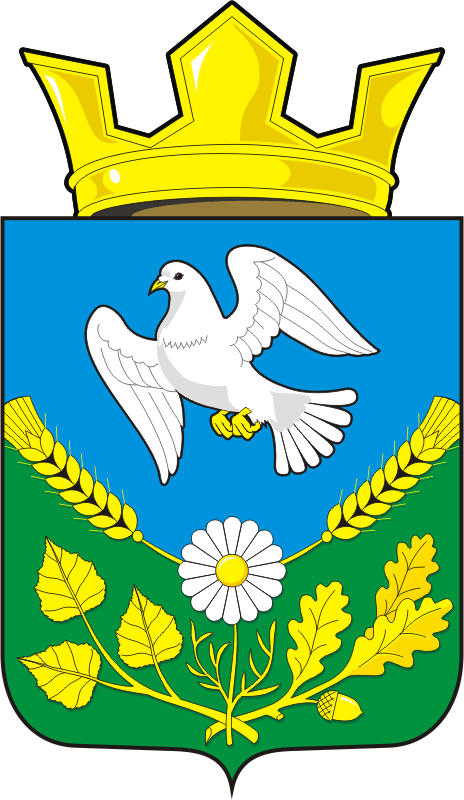 СОВЕТ ДЕПУТАТОВ МУНИЦИПАЛЬНОГО ОБРАЗОВАНИЯ НАДЕЖДИНСКИЙ СЕЛЬСОВЕТ САРАКТАШСКОГО РАЙОНА ОРЕНБУРГСКОЙ ОБЛАСТИТРЕТЬЕГО СОЗЫВАРЕШЕНИЕПятидесяти второго заседания Совета депутатовмуниципального образования Надеждинский сельсоветтретьего созыва 22 июля 2019 год                                                                                         № 148                                                                                                       Об итогах исполнения бюджета  за 6 месяцев 2019 год           В соответствии со статьями 12, 132  Конституции Российской Федерации, статьи 272 Бюджетного кодекса Российской Федерации, статьи 35 Федерального закона от 06.10.2003 № 131-ФЗ «Об общих принципах организации местного самоуправления  в Российской Федерации» и руководствуясь статьей 21 Устава Надеждинского сельсовета, рассмотрев итоги исполнения  бюджета за 6 месяцев 2019 года по администрации Надеждинского сельсоветаСовет депутатов Надеждинского сельсоветаРЕШИЛ:1.Утвердить отчет об исполнении бюджета  за 6 месяцев 2019 года по доходам в сумме  2 627 952, 76 рублей и по расходам в сумме 2 522 421, 96 рублей.  2.Решение Совета депутатов  вступает в силу после его обнародования и подлежит размещению на официальном сайте муниципального образования Надеждинский сельсовет в сети «Интернет». 3.Контроль за исполнением  данного решения возложить на постоянную комиссию по бюджетной, налоговой и финансовой политике, собственности и экономическим вопросам, торговле и быту  (Тимко Н.В.).Председатель Совета депутатовНадеждинского сельсовета                                   О.А.ТимкоРазослано: администрации р-на, прокуратуре района, постоянной комиссии.